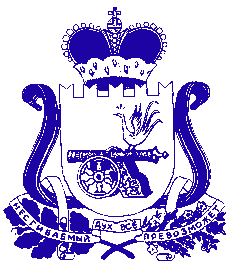 АДМИНИСТРАЦИЯ                                                                                  ГОЛЫНКОВСКОГО ГОРОДСКОГО ПОСЕЛЕНИЯ                                РУДНЯНСКОГО РАЙОНА СМОЛЕНСКОЙ ОБЛАСТИРАСПОРЯЖЕНИЕот «26» апреля  2018 года № 38-р  Об организации вводного инструктажа по гражданской обороне           В целях  реализации  требований  положения об  организации  обучения населения  в области ГО, утверждённого  постановлением Правительства РФ от 02.11.2000 г. № 841:1. Назначить лицом, ответственным за проведение вводного инструктажа по гражданской обороне (далее – ГО) в Администрации Голынковского городского поселения Руднянского района Смоленской области старшего инспектора Администрации Голынковского городского поселения Руднянского района Смоленской области М.В. Маурину (далее – ответственный).2. Утвердить программу вводного инструктажа по ГО согласно приложения № 1 к настоящему распоряжению.3. Утвердить форму журнала регистрации вводного инструктажа по ГО приложения № 2 к настоящему распоряжению.4. Ответственному проводить вводный инструктаж по ГО по утверждённой программе вводного инструктажа по ГО с вновь принятыми работниками Администрации Голынковского городского поселения Руднянского района Смоленской области в течение первого месяца их работы.5. Регистрировать проведение вводного инструктажа по ГО в журнале регистрации вводного инструктажа по ГО с обязательной подписью инструктируемого и инструктирующего.6. Ответственному в своей работе руководствоваться положением об организации обучения населения в области ГО, утверждённым постановлением Правительства РФ от 02.11.2000 г. № 841 и другими действующими нормативными правовыми актами в области гражданской обороны.7. Контроль за исполнением настоящего распоряжения оставляю за собой.Глава муниципального образованияГолынковского городского поселения                                  Руднянского района Смоленской области                                         Н.В. Иванова Приложение № 1к распоряжению  Администрации                                                                           Голынковского городского поселения                                                                  Руднянского района Смоленской области                                                             от «26» апреля 2018 года № 38-рПрограмма вводного инструктажа1. ВВОДНАЯ ЧАСТЬ1.1. Вводный инструктаж по ГО проводится со всеми лицами, вновь принимаемыми на работу, а также командированными в организацию работниками и работниками сторонних организаций, выполняющими работы на выделенном участке, обучающимися образовательных учреждений соответствующих уровней, проходящими в организации производственную практику, и другими лицами, участвующими в производственной деятельности организации (предприятия).1.2. Цель проведения вводного инструктажа - ознакомить вновь принимаемых на работу и иных лиц с системой ГО и РСЧС, действующей в организации (на предприятии), разъяснить порядок действий при угрозе или возникновении ЧС природного и техногенного характера, а также опасностей, возникающих вследствие военных действий.1.3. Вводный инструктаж по ГО проводится по программе, разработанной на основании законодательных и иных нормативных правовых актов Российской Федерации с учетом специфики деятельности организации (предприятия) и утвержденной в установленном порядке работодателем (или уполномоченным им лицом). Продолжительность инструктажа устанавливается в соответствии с утвержденной программой.1.4. Вводный инструктаж по ГО проводит работник, на которого приказом работодателя (или уполномоченного им лица) возложены эти обязанности.1.5. Вводный инструктаж проводят в специально оборудованном помещении с использованием современных технических средств обучения и наглядных пособий (плакатов, натурных экспонатов, макетов, моделей, кинофильмов, диафильмов, видеофильмов и т.п.).1.6. Проведение вводного инструктажа по ГО включает в себя ознакомление работников с общими сведениями об организации (предприятии), основными технологическими процессами, потенциально опасными объектами, действиями при угрозе или возникновении ЧС.1.7. Вводный инструктаж по ГО завершается устной проверкой приобретенных знаний лицом, проводившим инструктаж.1.8. Результаты проведения вводного инструктажа заносятся в журнал «Регистрации вводного инструктажа по ГО» с указанием подписи инструктируемого и подписи инструктирующего, а также даты проведения инструктажа.2. ТЕМАТИЧЕСКИЙ ПЛАН ПРОВЕДЕНИЯ ВВОДНОГО ИНСТРУКТАЖА ПО ГО И ЧС3. ПЕРЕЧЕНЬ ОСНОВНЫХ ВОПРОСОВ ВВОДНОГО ИНСТРУКТАЖА ПО ГО и ЧС3.1. Направление деятельности организации (предприятия), ее назначение,  функции, основные технологические процессы.3.2. Структура и задачи системы ГО и РСЧС организации (предприятия). Права, обязанности, состав сил и средств ее подразделений и формирований.3.3. Законодательство Российской Федерации в области гражданской обороны, защиты населения от чрезвычайных ситуаций природного и техногенного характера и обеспечения пожарной безопасности. Основные термины и понятия. Права и обязанности граждан в области гражданской обороны, защиты от чрезвычайных ситуаций природного и техногенного характера и пожарной безопасности. Основные локальные нормативные акты в области ГО и ЧС, действующие в организации (на предприятии). Положение об организации и ведении гражданской обороны. План гражданской обороны.3.4. Опасности военного характера и присущие им особенности. Поражающие факторы ядерного, химического, бактериологического и обычного оружия. Виды и характеристики источников чрезвычайных ситуаций. Поражающие факторы источников чрезвычайных ситуаций. Виды пожаров и их поражающие факторы. Оповещение. Действия работников организации (предприятия) при оповещении о чрезвычайных ситуациях в мирное время и об опасностях, возникающих при ведении военных действий или вследствие этих действий. Сигналы оповещения. Эвакуация и рассредоточение. Защита населения путем эвакуации. Эвакуация и ее цели. Принципы и способы эвакуации. Эвакуационные органы. Порядок проведения эвакуации в организации (на предприятии). Организация инженерной защиты населения. Классификация защитных сооружений. Убежища и их основные элементы. Противорадиационные укрытия, их назначения и основные элементы. Укрытия простейшего типа и их устройство. Порядок заполнения защитных сооружений и пребывания в них. Средства индивидуальной защиты органов дыхания и кожи. Медицинские средства индивидуальной защиты. Назначение и правила их применения.3.5. Понятия об опасном природном явлении, стихийном бедствии и источниках чрезвычайных ситуаций природного характера. Классификация и характеристика чрезвычайных ситуаций природного характера. Наиболее вероятные чрезвычайные ситуации, характерные для местности, где расположена организация (предприятие). Их причины и последствия. Действия работников при оповещении, во время и после их возникновения.3.6. Понятия об аварии и катастрофе. Классификация чрезвычайных ситуаций техногенного характера и их характеристика. Перечень потенциально опасных объектов, которые могут оказывать воздействие на нормальное функционирование организации (предприятия), их характеристика. Возможная обстановка в организации (на предприятии) при возникновении крупных аварий и техногенных катастроф. Действия работников: при оповещении об аварии на радиационно-опасном, химически опасном, гидродинамически опасном объекте; при эвакуации; при отсутствии возможности эвакуации; при выходе из зоны заражения и пр. Общие сведения о пожарах и взрывах, их возникновении и развитии. Основные поражающие факторы пожара и взрыва. Предупреждение пожаров и взрывов. Действия работников при возникновении пожаров и взрывов. Виды террористических актов, их общие и отличительные черты. Правила и порядок поведения населения при угрозе или совершении террористического акта. Признаки, указывающие на возможность наличия взрывного устройства и действия при обнаружении предметов, похожих на взрывное устройство. Действия при получении по телефону сообщения об угрозе террористического характера. Правила обращения с анонимными материалами, содержащими угрозы террористического характера. Действия при захвате в заложники и при освобождении.3.7. Возможные негативные и опасные факторы бытового характера. Правила действий по обеспечению личной безопасности в местах массового скопления людей, при пожаре, в общественном транспорте, на водных объектах. Способы предотвращения и преодоления паники и панических настроений. Действия при дорожно-транспортных происшествиях, отравлениях, укусах животных.3.8. Основные требования пожарной безопасности на рабочем месте и в быту. Противопожарный режим организации (предприятия). Система оповещения и инструкция по действиям работников при пожаре. План (схема) эвакуации. Действия при обнаружении задымления и возгорания, а также по сигналам оповещения о пожаре и при эвакуации. Обязанности граждан по соблюдению правил пожарной безопасности. Ответственность за нарушения требований пожарной безопасности. Технические средства пожаротушения. Действия работников по предупреждению пожара, а также по применению первичных средств пожаротушения.3.9. Основные правила оказания первой медицинской помощи в неотложных ситуациях. Правила и техника проведения искусственного дыхания и непрямого массажа сердца. Первая помощь при кровотечениях и ранениях. Способы остановки кровотечения. Виды повязок. Правила и приемы наложения повязок на раны. Первая помощь при переломах. Приемы и способы иммобилизации с применением табельных и подручных средств. Способы и правила транспортировки и переноски пострадавших. Первая помощь при ушибах, вывихах, химических и термических ожогах, отравлениях, обморожениях, обмороке, поражении электрическим током, тепловом и солнечном ударах. Основы ухода за больными. Возможный состав домашней медицинской аптечки.Приложение № 2к распоряжению  Администрации                                                                           Голынковского городского поселения                                                                                                                                 Руднянского района Смоленской области                                                                                                                                        от «26» апреля 2018 года № 38-рЖУРНАЛрегистрации вводного инструктажа по гражданской обороне№темыТемаВремя изучениятемы, мин.1.Вводная часть52.Система ГО и РСЧС, действующая в организации (на предприятии)103.Нормативно-правовое регулирование по подготовке к защите и по защите населения, материальных и культурных ценностей от опасностей военного характера, чрезвычайных ситуаций и пожаров154.Опасности, возникающие при ведении военных действий или вследствие этих действий, при чрезвычайных ситуациях и пожарах. Основные мероприятия по подготовке к защите и по защите населения от них255.Действия работников организации (предприятия) при угрозе и возникновении чрезвычайных ситуаций природного характера156.Действия работников организации (предприятия) в чрезвычайных ситуациях техногенного характера, а также при угрозе и совершении террористических актов357.Действия работников организации (предприятия) в условиях негативных и опасных факторов бытового характера108.Действия работников организации (предприятия) при пожаре209.Оказание первой медицинской помощи. Основы ухода за больными15Итого:Итого:150 мин.Администрация Голынковского городского поселения Руднянского района Смоленской области(наименование организации)Начат      « _____ » ___________ 20 ___ г.Окончен « _____ » ___________ 20 ___ г.№ п/пДата проведения инструктажаИнструктируемый сотрудникИнструктируемый сотрудникИнструктируемый сотрудникИнструктаж провелИнструктаж провелПодписиПодписи№ п/пДата проведения инструктажаФамилия, имя, отчествоДата приема на работуДолжностьФамилия, имя,отчествоДолжностьлица, проводящего инструктажинструктируемого сотрудника123456789